30 апреля 2022 г.  детско-юношеская спортивная школа «Ланс» провела муниципальный этап Всероссийских соревнований школьников «Президентские состязания» в 2022 году. Приняли участие  48 спортсменов  из 6 школ района.Результаты соревнований по видам программы (призовые места):Творческий конкурс1 место – Жеблахтинская школа2 место – Танзыбейская школа3 место – Нижнесуэтукская школаТеоретический конкурс1 место – Ермаковская школа № 12-3 место – Танзыбейская и Нижнесуэтукская школаВстречная эстафета 1 место – Верхнеусинская школа2 место – Жеблахтинская школа3 место – Ермаковская школа № 1Спортивное многоборье1 место – Ермаковская школа № 12 место – Верхнеусинская школа3 место – Ойская школаОбщекомандный результат:1 место – Верхнеусинская школа (представитель команды –  Евгений Владимирович Федько)2 место – Жеблахтинская школа (представитель команды –  Сергей Анатольевич Инин)3 место – Ойская школа (представитель команды –  Виктор Тимофеевич Бабич)По итогам соревнований команда-победительница  муниципального этапа (Верхнеусинская школа) примет участие в Региональном этапе Всероссийских соревнований школьников «Президентские состязания» в 2022 году, который пройдет с 16 по 18 мая 2022 г. в г. Красноярске. 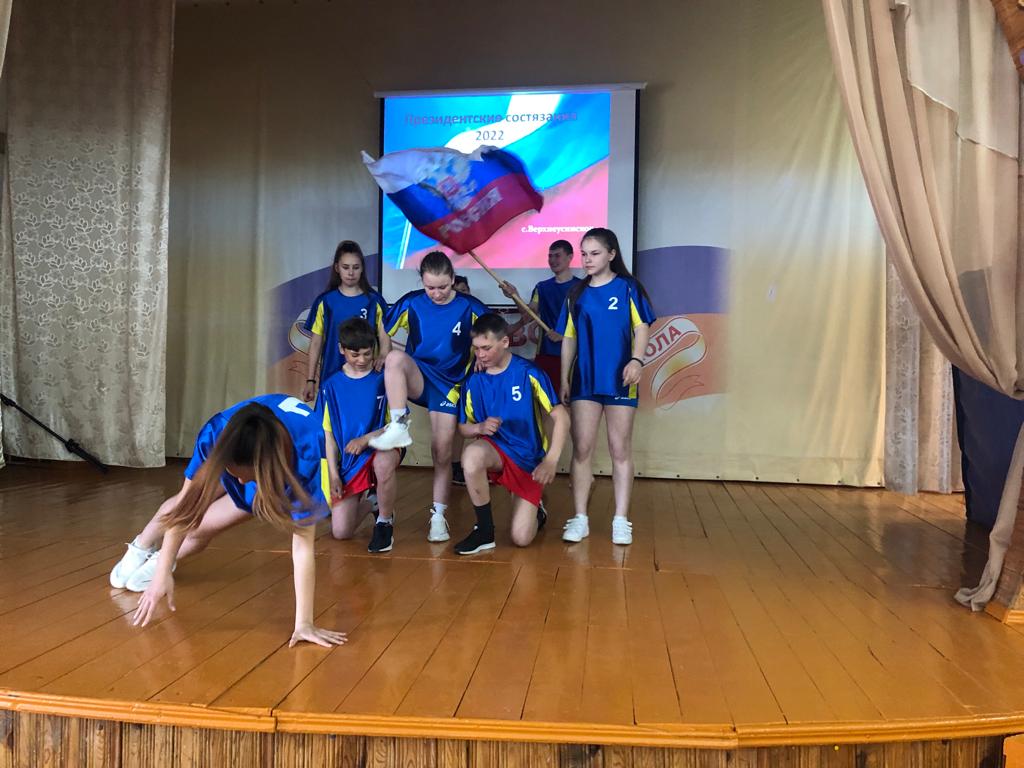 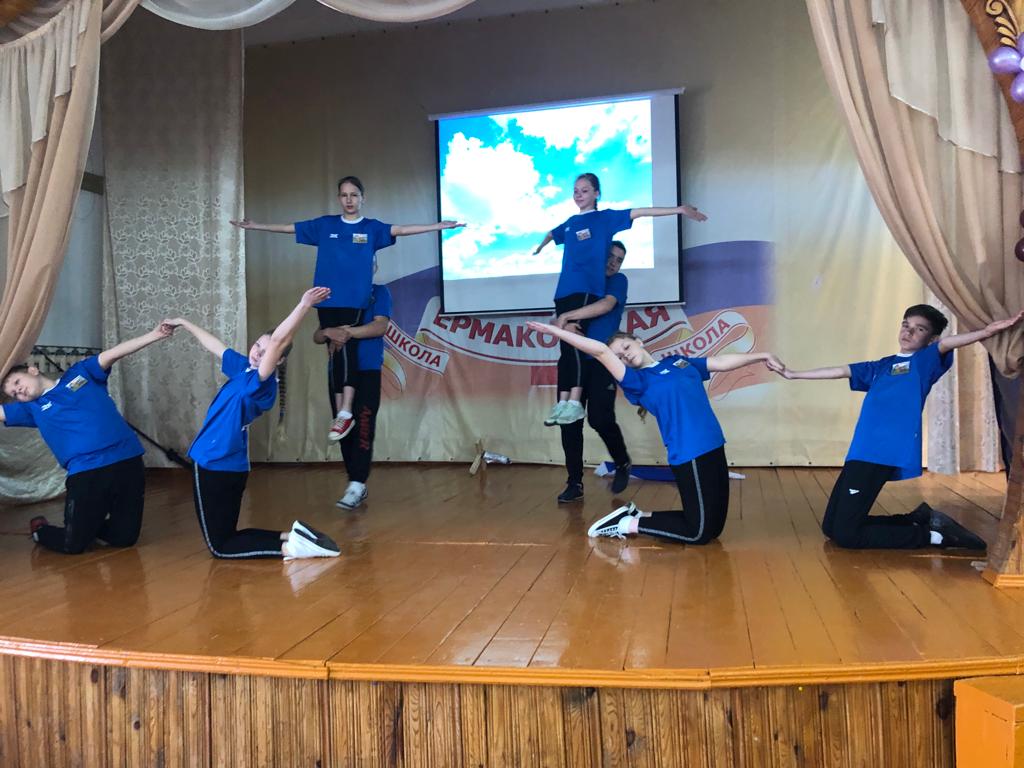 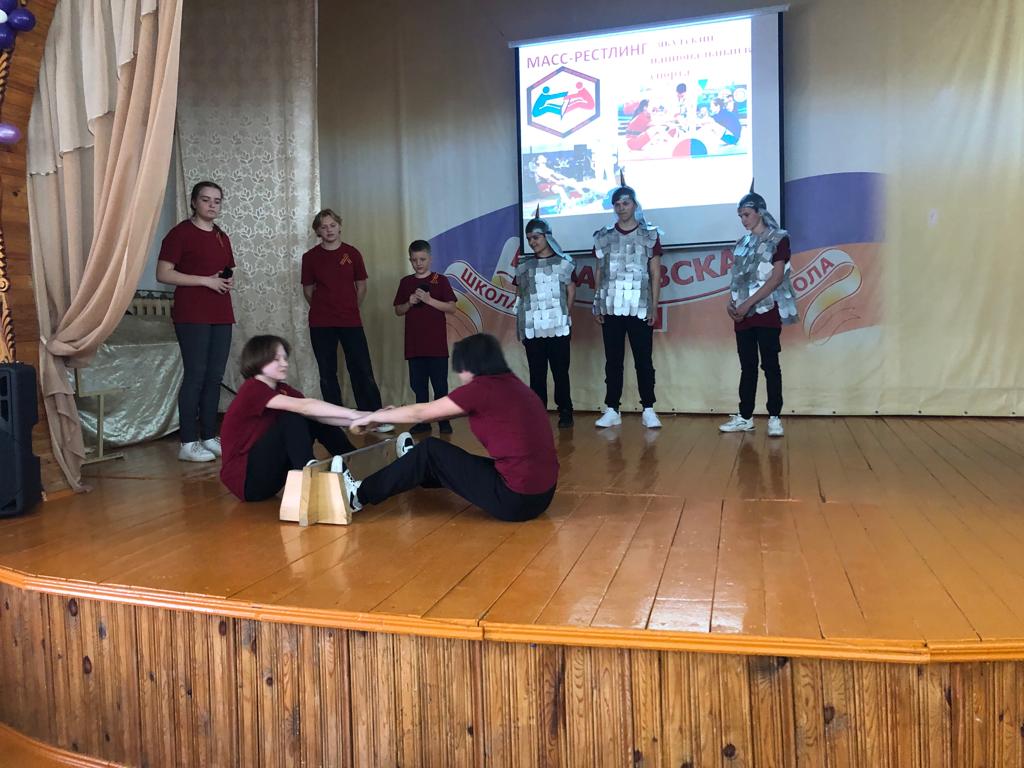 